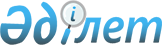 О переименовании улицы села Новосветловка Гусаковского сельского округа Айыртауского района Северо-Казахстанской областиРешение акима Гусаковского сельского округа Айыртауского района Северо-Казахстанской области от 28 марта 2023 года № 6. Зарегистрировано Департаментом юстиции Северо-Казахстанской области 30 марта 2023 года № 7456-15
      В соответствии с подпунктом 4) статьи 14 Закона Республики Казахстан "Об административно - территориальном устройстве Республики Казахстан", с учетом мнения населения села Новосветловка, на основании заключения Северо-Казахстанской областной ономастической комиссии от 1 марта 2022 года, РЕШИЛ:
      1. Переименовать улицу в селе Новосветловка Гусаковского сельского округа Айыртауского района Северо-Казахстанской области:
      улицу Советская на улицу Тәуелсіздік.
      2. Контроль за исполнением настоящего решения оставляю за собой.
      3. Настоящее решение вводится в действие после дня его первого официального опубликования по истечении десяти календарных дней.
					© 2012. РГП на ПХВ «Институт законодательства и правовой информации Республики Казахстан» Министерства юстиции Республики Казахстан
				
      Временно исполняющий обязанности акима

С. Оспанов
